О прогнозе социально-экономическом развитииУсть-Мутинского сельского поселения на 2023 год и на плановый  период 2024 и 2025 годовВ целях реализации бюджетного процесса в МО Усть-Мутинское сельское поселение, в соответствии  Федеральным Законом от 06.10.2003 года №131-ФЗ «Об общих принципах организации местного самоуправления в Российской Федерации» постановляет:1. Утвердить «Прогноз социально-экономического развития Усть-Мутинского сельского поселения на 2023 -2025 годы» (далее –Прогноз социально-экономического развития).2. Утвердить прогноз основных показателей.3. Главному бухгалтеру Делдошпоевой Алтынай Николаевне при формировании проекта бюджета МО Усть-Мутинское сельское поселение на 2023-2025 годы руководствоваться Прогнозом социально-экономического развития.            4. Контроль за исполнением настоящего Постановления оставляю за собой.            5. Настоящее постановление вступает в силу с момента его подписания. Глава администрацииУсть-Мутинского сельского поселения                                         В.А. ТоедовУтверждено:          постановлением Главы администрации                               Усть-Мутинского сельского поселения от 10.11.2022 № 33.Пояснительная запискак прогнозу социально - экономического развития Усть-Мутинского  сельского поселенияна 2023 год и плановый период 2024 и 2025 годовПрогноз социально-экономического развития  Усть-Мутинского сельского поселения на 2023 год и плановый период до 2025 года разработан на основе анализа тенденций, сложившихся в предшествующие годы в экономике поселения в соответствии с Бюджетным кодексом Российской Федерации, п.6 ст. 17 Закона РФ от 06.10.2003 № 131-ФЗ «Об общих принципах организации органов местного самоуправления в Российской Федерации», Уставом Усть-Мутинского сельского поселения. Прогноз социально-экономического развития  Усть-Мутинского сельского поселения на 2023 год и плановый период до 2025 года включает в себя комплекс мероприятий на среднесрочную перспективу, направленный на преодоление основных проблем в социально-экономической сфере и решение стратегических задач по подъему экономики  Усть-Мутинского сельского поселения. Комплекс мероприятий, направленных на социально-экономическое развитие  Усть-Мутинского  сельского поселения носит открытый характер, предполагает возможность его дополнения другими направлениями и проектами при условии их соответствия целям и задачам развития Усть-Мутинского сельского поселения, реализация которых позволит обеспечить устойчивый рост экономики поселения, повышение социального благополучия его жителей. Социально-экономическое положение и основныенаправления развития Усть-Мутинского  сельского поселения   Усть-Мутинское сельское поселение – включает в себя три населенных пунктов: село Усть-Мута, село Келей, село Верх-Мута. Ведущее место в структуре экономики занимает сельское хозяйство, объем производства, продукции которого составляет 95% от общего объема производимой продукции. Немаловажное влияние на экономику поселения оказывают предприятия торговли. Общая протяженность дорог в границах населенных пунктов общего пользования составляет .      На территории  Усть-Мутинского сельского поселения находятся следующие организации: 1 почтовое отделение,  3 фельдшерско-акушерских пункта, 1  средняя общеобразовательная школа,  1 начальная школа, 1 детский сад, 2 стадиона, 2 сельские библиотеки, 5 магазинов, 25 КФХ, 1 СПК «Арбаев Р.Т.».Цели, задачи, сроки и этапы реализации мероприятий,направленных на социально-экономическое развитие Усть-Мутинского  сельского поселенияОсновной целью мероприятий, направленных на социально-экономическое развитие  Усть-Мутинского сельского поселения является создание базы для устойчивого социально - экономического развития Усть-Мутинского  сельского поселения, увеличение денежных поступлений в местный бюджет, решение социально-экономических проблем населения.Основные задачи мероприятий:Обеспечение и обслуживание уличного освещения.Комплексное благоустройство территории сельского поселения.Обеспечение первичных мер пожарной безопасности в границах населенных пунктов поселения.Повышение уровня жизни населения, обеспечения его услугами связи, общественного питания, торговли и бытового обслуживания.Обеспечение жителей поселения услугами учреждений культуры, обеспечение условий для развития физической культуры и спорта.Первоочередное направление средств - выполнение бюджетных обязательств по выплате заработной платы, оплате коммунальных услуг.                                                     Налоговые поступления в бюджет.    Налоговая политика является не только составной частью, но и одним из наиболее эффективных инструментов осуществления социально-экономической политики, проводимой органами местного самоуправления.  Доходы бюджета Усть-Мутинского сельского поселения формируются в соответствии с бюджетным законодательством, законодательством о налогах и сборах и законодательством об иных обязательных платежах Российской Федерации и Республики Алтай. В бюджет поселения зачисляются налоговые доходы от следующих местных налогов, устанавливаемых представительным органом поселения в соответствии с законодательством Российской Федерации о налогах и сборах: -земельного налога – по нормативу 100 процентов; - налога на имущество физических лиц – по нормативу 100 процентов.  Кроме того, в доходы поселения зачисляются налоговые доходы от следующих федеральных налогов и сборов, предусмотренных специальными налоговыми режимами:  -налога на доходы физических лиц – по нормативу 2 процентов;  -единого сельскохозяйственного налога – по нормативу 30 процентов; Госпошлина за совершение нотариальных действий должностными лицами органов местного самоуправления, уполномоченными в соответствии с законодательными актами Российской Федерации.     Прогноз по доходам бюджета поселения на 2023-2025 годы рассчитан с учетом прогноза социально-экономического развития Усть-Мутинского сельского поселения, основных направлений налоговой и бюджетной политики на 2023 г.  По мере повышения заработной платы на предприятиях, а также в бюджетной сфере наполняемость бюджета доходами в виде налога на доходы физических лиц будет расти. При расчете налога использованы индексы-дефляторы роста фонда заработной платы.   	 Формированию общественного настроя на здоровый образ жизни, укреплению здоровья населения способствует проведение массовых мероприятий, пропагандирующих здоровый образ жизни, повышение качества услуг здравоохранения, расширение возможностей населения по занятиям спортом. Пропаганда здорового образа жизни населения, создание оптимальных условий для развития массовой физической культуры и спорта.  Развитие сети спортивных сооружений и обеспечение потребности  спортивных объектов и учреждений в оборудовании и инвентаре. Создание условий для повышения эффективности деятельности общественных объединений и иных организаций в области патриотического воспитания молодежи. Развитие сельского хозяйства.  Развитие сети сельской потребительской, в том числе кредитной, кооперации. Развитие ЛПХ и КФХ.Демографическая ситуацияЧисленность постоянного населения по данным на 01.01.2022 года составила 826 человек, в том числе в с.Усть-Мута – 568 чел., с. Верх-Мута – 102 чел., с. Келей – 156 чел.В 2021 году в поселении родилось 8 детей (из них мальчиков-5, девочек-3), умерло 16 человек, естественная убыль-8 человек. По итогам 9 месяцев 2022 года родилось 2 детей  (из них мальчиков-1, девочек-1), умерло 11 человек, естественная убыль составила 9 человек.Особое место в формировании численности населения поселения занимают миграционные процессы. Основными миграционными потоками остаются внутрироссийские перемещения. Преимущественно выезжают за пределы поселения лица высококвалифицированные, в трудоспособном возрасте, конкурентоспособные на рынке труда центральных областей России, что серьезно снижает трудовой потенциал поселения.Сельское хозяйствоСведения об оценке поголовья скота и птицы, посевных площадей в хозяйствах населения:- коровы - 4374голов;- овцы - 14003голов;- козы -118 голов;- свиньи - 155 голов;- кролики 85 голов;- птица всех возрастов – 2900- пчелы медоносные (семьи) –236-лошади-4771 голов.Мероприятия по благоустройству  Белоануйского  сельского поселенияБлагоустройство поселения в 2023-2025 годы предусматривает осуществление затрат по таким направлениям, как:Освещение улиц.Ликвидация несанкционированных свалок мусора.Установка и содержание детских и спортивных площадок.Озеленение территории сельского поселения.Борьба с опасным для здоровья растением - конопля.Содержание памятников воинам ВОВ.Содержание мест захоронения в рамках переданных полномочий                                           ОБЪЕКТЫ СОЦИАЛЬНОЙ ИНФРАСТРУКТУРЫ Показатели	Единица измерения	По состоянию на 01.01.2022 г.- Дома культуры – 1 шт.	- Клубы	- 2 шт.	- Библиотеки -2шт. 	Для развития учреждений культуры потребуются большие денежные вложения для капитального и текущего ремонта зданий и сооружений, укрепления материально-технической базы, что приведет к повышению уровня обслуживания и предоставления услуг жителям поселения. Необходима разработка комплексной целевой программы с целью создания системы действий и мер, призванных к преумножению и развитию культуры, развитию сферы самодеятельного, профессионального творчества. Целью программы:- создание и организацию коллективов, студий и кружков любительского и художественного творчества, спорта, народного театра, любительских объединений и клубов по интересам, других клубных формирований;- организацию и проведение фестивалей, смотров, конкурсов, выставок и других форм показа результатов творческой деятельности клубных формирований;- организацию праздников, конкурсов, фестивалей и участие в иных творческих проектах на территории поселения;- проведение спектаклей, концертов, других театрально-зрелищных и выставочных мероприятий, в том числе с участием профессиональных коллективов исполнителей и авторов;- организацию работы разнообразных консультаций, курсов прикладных знаний и навыков, проведение тематических вечеров, устных журналов, циклов творческих встреч, других форм просветительской деятельности;- проведение массовых и театрализованных праздников и представлений, народных гуляний;- организацию досуга различных групп населения, в том числе проведение вечеров отдыха, дискотек, карнавалов, детских утренников, игровых и других культурно-развлекательных программ.- проведение культурно-массовой работы в онлайн – режиме,  трансляция видеороликовв сети интернет: концертных программ, театрализованных представлений, мастер-классов, тематических викторин,  видеоуроков и фотоколлажей. 	В 2023 г. должны быть реализованы программы в области физической культуры и спорта, призванные обеспечить равные права и возможности жителей, независимо от их доходов и благосостояния, участвовать в массовом спортивном движении, развивать свои спортивные достижения; привлекать детей и молодежь в занятия физической культурой; формировать у населения устойчивые навыки здорового образа жизни. Занятость подростков в свободное время ведет к снижению криминогенной напряженности в поселении.   	Совершенствование системы местного самоуправления. Совершенствование системы взаимоотношений органов местного самоуправления с населением. Информирование населения о ходе реформы и проблемах развития местного самоуправления. Совершенствование системы "обратной связи" органов местного самоуправления и населения. Планирование и организация системы информирования населения по реализации проблем, вопросов местного значения, критических замечаний и обращений граждан в органы местного самоуправления поселения.   	Для достижения цели концепции социально-экономического развития Усть-Мутинского сельского поселения на 2023 год необходимо обеспечить сбалансированное развитие всех отраслей, создать современную рыночную инфраструктуру, отладить механизмы привлечения финансовых средств для реализации намеченных мероприятий.    	Реализация в полном объеме всех мероприятий позволит:- снизить численность населения с денежными доходами ниже прожиточного минимума; - повысить экологическую безопасность поселения, тем самым улучшить здоровье населения;- понизить показатели преступности, повысить безопасность жизни людей;- увеличить количество субъектов малого предпринимательства;- создать новые рабочие места;- увеличить собственные доходы бюджета;- улучшить жилищные условия сельчан;- способствовать развитию сельского хозяйства. В результате реализации всех намеченных мероприятий ожидается новый качественный уровень жизни населения Усть-Мутинского сельского поселения.Российская ФедерацияСельская администрацияУсть-Мутинского сельскогопоселенияУсть-Канского районаРеспублики Алтай       ПОСТАНОВЛЕНИЕ«10» ноября  2022 г.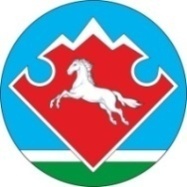 № 33Россия ФедерациязыМоты-Оозы jурт jеезенин jурт администрациязы Канн-Оозы аймагындагы АлтайРеспубликанынJOПУсть-Мута